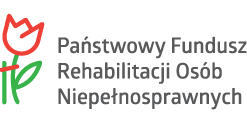 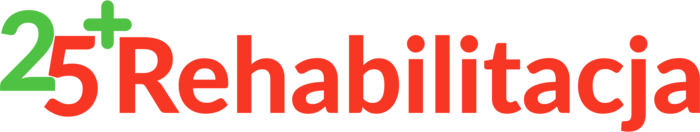 WNIOSEKo udział w zajęciach w ramach pilotażowego programu „Rehabilitacja 25 plus”w roku szkolnym 2023/2024Zespół Placówek w Łukowie, ul. Międzyrzecka 70A, 21-400 ŁukówDANE BENEFICJENTA UBIEGAJĄCEGO SIĘ O UDZIAŁ W PROGRAMIE:DANE RODZICÓW/ OPIEKUNÓW PRAWNYCH BENEFICJENTA:…………………………………………………                                        …….……………………………………………………               miejscowość, data					          czytelny podpis rodzica/opiekuna prawnegoOŚWIADCZENIEJa, niżej podpisany/a oświadczam, że dane zawarte w formularzu rekrutacyjnym są zgodne ze stanem faktycznym. Jestem świadomy/a odpowiedzialności prawnej jaką ponoszę w przypadku podania nieprawidłowych danych.…………………………………………………………………………………………………………………            					     data i czytelny podpis rodzica/ opiekuna prawnegoZGODYWyrażam zgodę na przetwarzanie danych osobowych zawartych w niniejszym Wniosku do udziału 
w zajęciach w ramach pilotażowego programu „Rehabilitacja 25 plus”, zgodnie z przepisami ustawy z dnia 
29 sierpnia 1997 r. o ochronie danych osobowych (DZ. U. z 2014 r., poz. 1182 z późn. zm.).…………………………………………………………………………………………………………………            					     data i czytelny podpis rodzica/ opiekuna prawnegoWyrażam zgodę na umieszczenie zdjęć i materiałów filmowych zawierających wizerunek mojego dziecka , zarejestrowanych podczas zajęć w ramach programu „Rehabilitacja 25 plus”. Jednocześnie przyjmuję do wiadomości, że wizerunek mojego dziecka będzie wykorzystany tylko i wyłącznie w celu promocji Programu.…………………………………………………………………………………………………………………            					     data i czytelny podpis rodzica/ opiekuna prawnegoZałączniki wymagane do wniosku:Kopia orzeczenia poradni psychologiczno- pedagogicznej.Kopia orzeczenia o stopniu niepełnosprawności.IMIĘ I NAZWISKODATA I MIEJSCE URODZENIAPESELADRES ZAMIESZKANIA (MIEJSCOWOŚĆ, ULICA, NUMER DOMU/NUMER MIESZKANIA)STWIERDZONY STOPIEŃ NIEPEŁNOSPRAWNOŚCINAZWA I ADRES UKOŃCZONEJ PLACÓWKI EDUKACYJNEJ ORAZ ROK UKOŃCZENIA EDUKACJIMIEJSCE ORAZ FORMY POMOCY SPECJALISTYCZNEJ, Z KTÓRYCH KORZYSTA BENEFICJENTOJCIEC/OPIEKUN PRAWNYMATKA/OPIEKUN PRAWNYIMIĘ I NAZWISKOADRES ZAMIESZKANIANR TELEFONUADRES POCZTY ELEKTRONICZNEJ